Bitte die Informationen zu den Zusatzstoffen und Allergen auf gesonderten Blatt beachten!MittagessenSpeiseplan vom 19.03.18 bis 23.03.18MittagessenSpeiseplan vom 19.03.18 bis 23.03.18MittagessenSpeiseplan vom 19.03.18 bis 23.03.18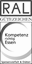 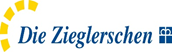 Menü 1Menü 2Menü 2Menü 3 VegetarischMontagMontag Rindergulasch mit Paprikasauce1,a 
Spätzlea,a1,c
Erbsen-Maisgemüse1,g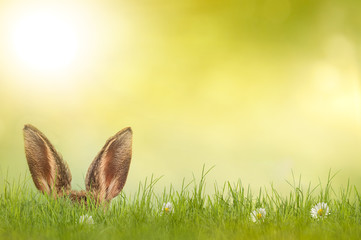 Schwäbische Krautkrapfena,a1,i 
Veg. Bratensoßea,a1,a3,f,i
Rote Bete Salat1,3,4,5,9,g,lMontag Apfelmus3  Apfelmus3  Apfelmus3  Apfelmus3 DienstagDienstag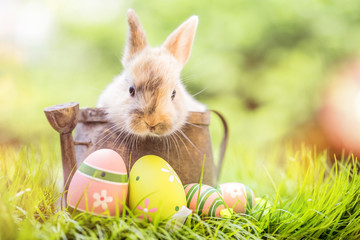 Spaghettia,a1,c 
Tomatensauce
Hartkäse gerieben1,2,g
Salatteller1,4Spaghettia,a1,c 
Tomatensauce
Hartkäse gerieben1,2,g
Salatteller1,4Gemüsekrustiesa,a1,c,g,i 
Kartoffelsalat1,4,j
Remoulade1,9,a,a1,c,jDienstagStracciatellajoghurtg Stracciatellajoghurtg Stracciatellajoghurtg Stracciatellajoghurtg MittwochMittwochFränkisch Bauernbratwurst (Schwein)8,i,j 
Bratensaucea,a1,a3,f,i
Majorankartoffeln
LetschoaCannelloni mit Fleischfüllung (Rind)a,a1,c,i 
Gorgonzolasauceg
Essig-Öl-Dressing1,4,l
BlattsalatCannelloni mit Fleischfüllung (Rind)a,a1,c,i 
Gorgonzolasauceg
Essig-Öl-Dressing1,4,l
BlattsalatGemüsepfanne, mexikanisch 
Eblya,a1 Blattsalat
Salatsoße1,4,a,a1,jMittwochErdbeerkompott Erdbeerkompott Erdbeerkompott Erdbeerkompott DonnerstagDonnerstagPutenschnitzel panierta1 
Bratensaucea,a1,a3,f,i
Zitrone
Spiralnudelna,a1,c
Essig-Öl-Dressing1,4,l
Tomatensalat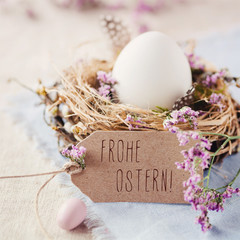 Kartoffel-Gemüsegratinc,g 
Kräutersoßeg
Essig-Öl-Dressing1,4,l
TomatensalatNur für unsere Vegetarier.DonnerstagFrisches Obst Frisches Obst Frisches Obst Frisches Obst FreitagFreitagGulaschsuppe (Rind)1,a 
Kaiserbrötchena,a1Wir wünschen euch viel Spaß beim Ostereier suchen.Wir wünschen euch viel Spaß beim Ostereier suchen.Milchreisg 
Zimt und ZuckerFreitag